                                                               Ш У Ö М                                              П О С Т А Н О В Л Е Н И ЕОб утверждении актуализированной схемы теплоснабжениямуниципального образования городского  поселения «Усогорск» до 2035 года В соответствии с Федеральным законом от 06.10.2003 года № 131-ФЗ «Об общих принципах местного самоуправления в Российской Федерации», Федеральным законом от 27.07.2010 года № 190-ФЗ «О теплоснабжении», постановлением Правительства Российской Федерации от 22.02.2012 года № 154 «О требованиях к схемам теплоснабжения, порядку их разработки и утверждения» и принимая во внимание заключение о результатах публичных слушаний, проводимых администрацией МО ГП «Усогорск» от 13 июля 2020 года,ПОСТАНОВЛЯЮ: 1. Утвердить прилагаемую актуализированную схему теплоснабжения муниципального образования городского  поселения «Усогорск» до 2035 года. 2.  Настоящее постановление вступает в силу со дня подписания и подлежит официальному обнародованию.3. Контроль за исполнением настоящего постановления оставляю за собой.И.о. руководителя                                                                                    Н.А. Савельева«Усогорск» каровмÖдчÖминлÖнмуниципальнÖй юконсаадминистрация веськÖдлысь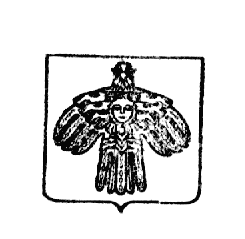 Руководитель администрации муниципального образования городского поселения «Усогорск»от 14 июля  2020 г.№96  гп Усогорск, Удорский район  Республика Коми  гп Усогорск, Удорский район  Республика Коми  гп Усогорск, Удорский район  Республика Коми